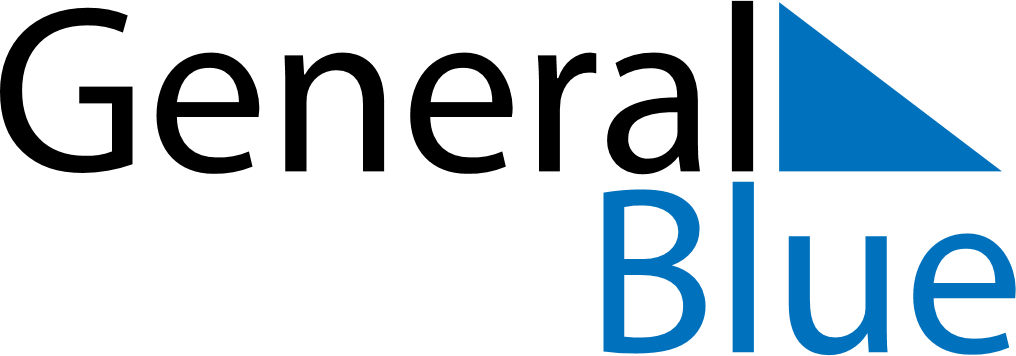 Meal PlannerMay 11, 2026 - May 17, 2026Meal PlannerMay 11, 2026 - May 17, 2026Meal PlannerMay 11, 2026 - May 17, 2026Meal PlannerMay 11, 2026 - May 17, 2026Meal PlannerMay 11, 2026 - May 17, 2026Meal PlannerMay 11, 2026 - May 17, 2026Meal PlannerMay 11, 2026 - May 17, 2026Meal PlannerMay 11, 2026 - May 17, 2026MondayMay 11TuesdayMay 12WednesdayMay 13ThursdayMay 14FridayMay 15SaturdayMay 16SundayMay 17BreakfastLunchDinner